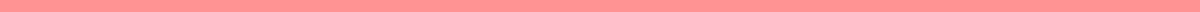 Article Writing Examples For StudentsArticle Writing Example for Students: The Benefits of Extracurricular ActivitiesTitle: Unleashing Potential: The Untold Benefits of Extracurricular ActivitiesIntroduction: In the bustling hallways of our schools, beyond the rigorous schedules of math, science, and literature, lies a world teeming with opportunities for personal growth, skill development, and unparalleled joy. Extracurricular activities, often seen as the leisurely counterparts to academic subjects, hold profound benefits for students that extend well beyond the classroom walls. This article delves into the multifaceted advantages of engaging in extracurricular activities, advocating for a well-rounded education that fosters not only academic excellence but also holistic development.Body:1. Broadening Horizons: Extracurricular activities provide a unique platform for students to explore interests and passions that are not typically covered in traditional academic subjects. Whether it's the strategic complexities of chess, the disciplined expression of dance, or the innovative creations in robotics clubs, these activities offer a playground for the mind, body, and spirit. They enable students to discover and nurture talents they never knew they had, potentially guiding them towards future career paths or lifelong hobbies.2. Developing Essential Life Skills: The world outside school gates is not just about what you know but also about how you apply that knowledge. Extracurricular activities are breeding grounds for essential life skills such as teamwork, leadership, time management, and effective communication. Participating in sports teams, for example, teaches students about collaboration, perseverance, and dealing with defeat gracefully. Leadership roles in clubs or societies foster responsibility, initiative, and the ability to motivate others. These are invaluable skills that prepare students for the complexities of adult life and the professional world.3. Enhancing Academic Performance: Contrary to the belief that extracurricular activities distract from academic work, research suggests that students who engage in these activities tend to have better academic outcomes. This correlation can be attributed to improved time management skills, increased motivation, and the application of various soft skills learned through extracurricular involvement to academic pursuits. Moreover, the sense of accomplishment and confidence gained from these activities can boost students' self-esteem, positively impacting their academic performance.4. Fostering Social Connections: Extracurricular activities create a sense of community and belonging among participants. They connect students from diverse backgrounds with common interests, building friendships that can last a lifetime. These social networks provide emotional support, reduce feelings of isolation, and enhance students' overall well-being. In addition, the collaborative nature of many extracurricular activities encourages empathy, understanding, and respect for others' perspectives and abilities.Conclusion: Extracurricular activities are not mere pastimes but essential components of a comprehensive education system. They equip students with practical skills, foster personal growth, and enrich the educational experience in immeasurable ways. As educators, parents, and policymakers, it is our collective responsibility to ensure that students have access to a wide range of extracurricular options. By encouraging and supporting their participation, we unlock the door to developing well-rounded individuals ready to face the world's challenges with confidence and creativity.